FENTON HIGH SCHOOL
GIRLS VARSITY TRACKFenton High School Girls Varsity Track finishes 1st place at Brandon high schoolTuesday, May 8, 2018
4:30 PM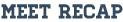 The Fenton High School girls track team competed against Brandon last night in their final regular season Flint Metro League meet. They won 105 to 32



100 meter: 1st: Makayla Murphy 13.93 2nd: Hannah Chapin 14.00 
200 meter: 1st: Cassandra Campbell 27.03 3rd: Vien Sturm 28.54 
400 meter: 1st:Cambria Tiemann 1:02.36 .2nd: Kaitlin Bayer 1:03.51 3rd: Vien Sturm 1:04.44
800 meter: 1st: Alexa Keiser 2:30 2nd: Avery Logan 2:38.9
1600 meter: 1st: Alexa Keiser 5:19 2nd: Abby Lee 5:42 
3200 meter: 1st: Alexa Keiser 12:51 2nd: Abby Lee 13:05 3rd: Jessica Adams 13:52
100 hurdles: 1st: Cassandra Campbell 17.00 2nd: Niki Matthee 18.63 3rd: Emma Snedden 19.93
300 hurdles: 1st: Cassandra Campbell 47.1 2nd: Niki Matthee 52.51
4 x 100 relay: 1st: Liberty Desjardins, Stashia Campbell, Jessica Bright, Emma Hall 53.73
4 x 200 relay: 1st: Liberty Desjardins, Hannah Chapin, Lauren Bossenberger, Makayla Murphy 1:51
4 x 400 relay: 1st: Cambria Tiemann, Lauren Bossenberger, Kaitlin Bayer, Cassandra Campbell 4:24
4 x 800 relay: 2nd: Abby North, Cassie North, Brooke Thomas, Natalie Harmon 12:05
Long Jump: : 1st: Vien Sturm 15’8.25” 2nd: Emma Hall 14’8.25”
High Jump: 2nd: Caitlin Visniski 4’2” 3rd: Ellie Koester 4’2”
Discus: 3rd: Lydia Podlesak 83’02”
Shot Put: 2nd: Myranda Stark 28’8”
Pole Vault: 1st: Hannah Chapin 18’6 2nd: Stashia Campbell 7’6”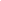 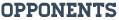 